Домашнее задание по сольфеджио 5 класс от 23.01.23Знать правила определения ключевых знаков в мажорах:В названии мажора есть бемоль (Ми-бемоль мажор) – значит, это мажор с бемолями. Исключение – тональность Фа мажор, в ее названии нет бемоля, но в ней 1 ключевой знак -  си-бемоль.Тоника мажора с бемолями – это предпоследний бемоль, нужно дойти до него по порядку бемолей (си, ми, ля, ре, соль, до, фа) и прибавить 1 бемоль.Пример: Ля-бемоль мажор. В названии есть «бемоль» = это мажор с бемолями. Идем по порядку бемолей до тоники (си, ми, ля) и прибавляем один бемоль (ре) = в Ля-бемоль мажоре 4 бемоля (си, ми, ля, ре)В названии мажора нет бемоля – значит, это мажор с диезами. Последний диез – всегда на VII ступени тональности (ближайшая клавиша к тонике снизу). Идем до него по порядку диезов. Порядок диезов - фа, до, соль, ре, ля, ми, си.Пример: Ля мажор. В названии тональности нет бемоля = это мажор с диезами. Последний диез – перед тоникой на VII ступени – соль#. Идем до него по порядку диезов – фа, до, соль =  в Ля мажоре 3 # - фа, до, соль.В минорах ключевые знаки определяются по параллельному мажору. Тоника параллельного мажора – на м3 вверх от тоники минора.Выучить мелодию канона наизусть. Петь нотами с дирижированием. 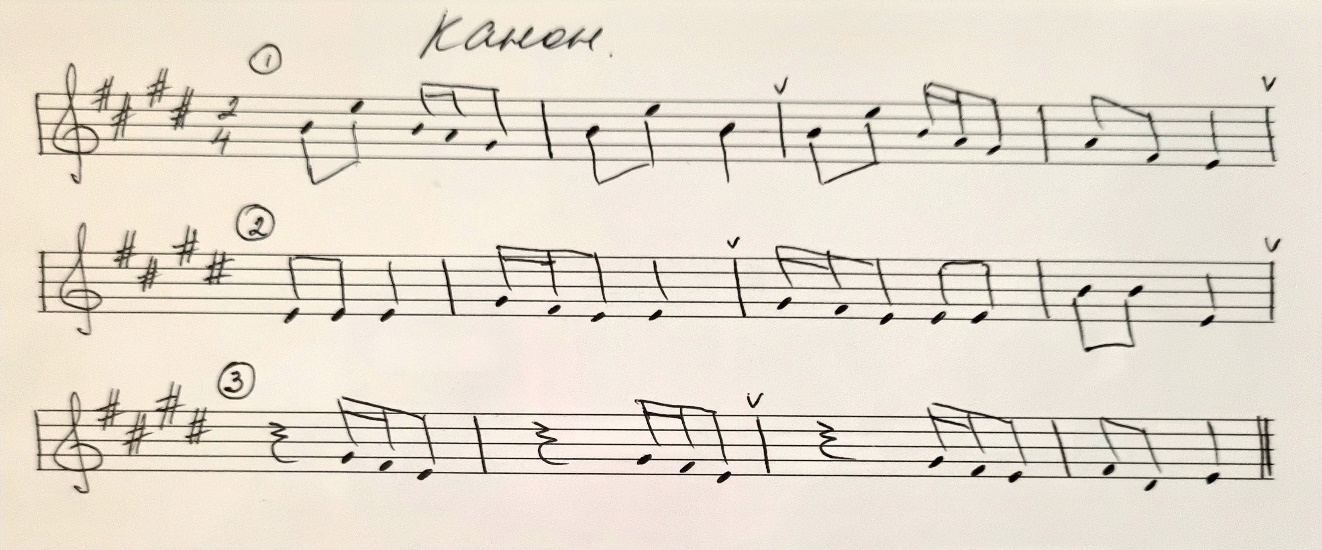 Повторить все задания с прошлого урока, учить правила (!!!), продолжать играть и петь вводные септаккорды, натуральные и гармонические тритоны с разрешением в тональностях до 4 знаков включительно.Вводный септаккорд – это септаккорд от вводной VII ступени. Его ступеневый состав VII – II – IV – VI Септаккорд – это аккорд из 4-х звуков, расположенных по терциям. Крайние звуки этого аккорда (от основного звука до вершины аккорда) составляют интервал септиму.Мы можем построить вводные септаккорды в натуральном и гармоническом виде мажора и минора. Мажор: VII ступень и в натуральном, и в гармоническом виде мажора находится на расстоянии полутона до тоники, всегда обладает сильным тяготением к ней (и в натуральном, и в гармоническом виде мажора), поэтому в мажорах используется 2 варианта вводного септаккорда. Вводный септаккорд, построенный в натуральном виде мажора, называется МАЛЫЙ вводный септаккорд (МVII7), так как септима, составляющая крайние звуки (VII – VI) – МАЛАЯ.Во вводном септаккорде, построенном в гармоническом виде мажора, из-за понижения VI-й ступени, септима, составляющая крайние звуки, становится еще меньше на полутон (VII – VIbг) - УМЕНЬШЕННАЯ, и вводный септаккорд тоже получает название УМЕНЬШЕННЫЙ вводный септаккорд (УмVII7).Минор:В натуральном миноре VII ступень расположена на расстоянии целого тона до тоники и не обладает сильным тяготением в тонику, поэтому в натуральном миноре вводный септаккорд НЕ используется (хотя построить мы его можем, но в натуральном миноре он просто не выполняет своей задачи – не притягивает тонику). В миноре употребляется только вводный септаккорд, построенный в гармоническом виде минора, с VII# ступенью – повышенная VII ступень поднимается максимально близко к тонике и тяготение к ней становится очень сильным. Септима, составляющая крайние звуки вводного септаккорда, из-за повышения VII ступени (VII#г – VI), тоже становится УМЕНЬШЕННОЙ, поэтому и вводный септаккорд получает название УМЕНЬШЕННЫЙ вводный септаккорд.   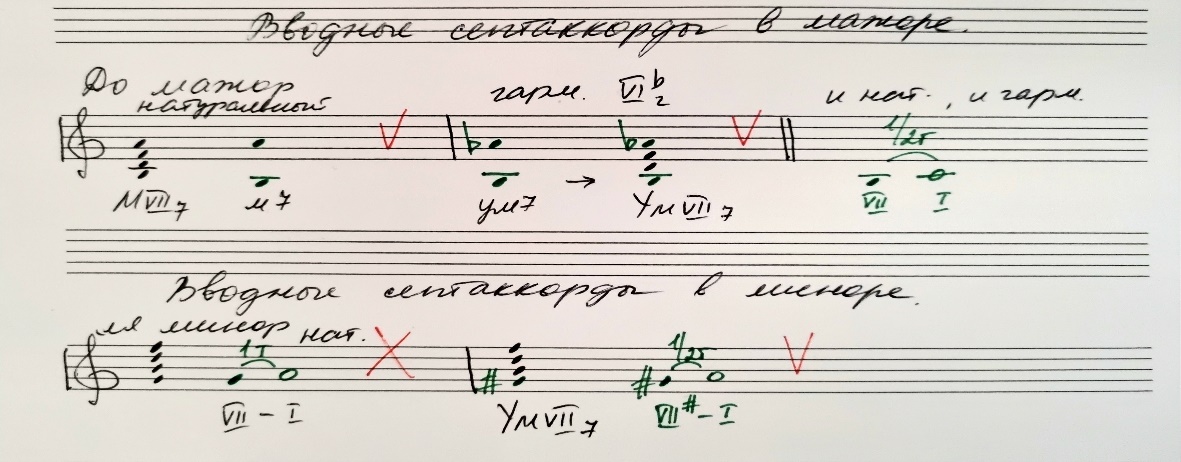 Итак, нужно выучить:Все вводные септаккорды (и МVII7, и УмVII7) разрешаются в тоническое трезвучие с удвоенным терцовым тоном. 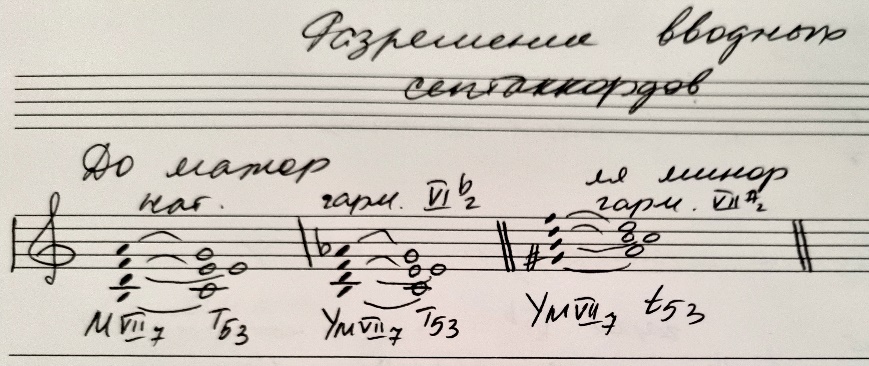 Петь и играть (письменно строить не нужно!!!) вводные септаккорды с разрешением в Т53в тональностях до 4 знаков включительно -  нотами, ступенями и с попевкой: в мажорах натуральный МVII7 и гармонический УмVII7,в минорах только УмVII7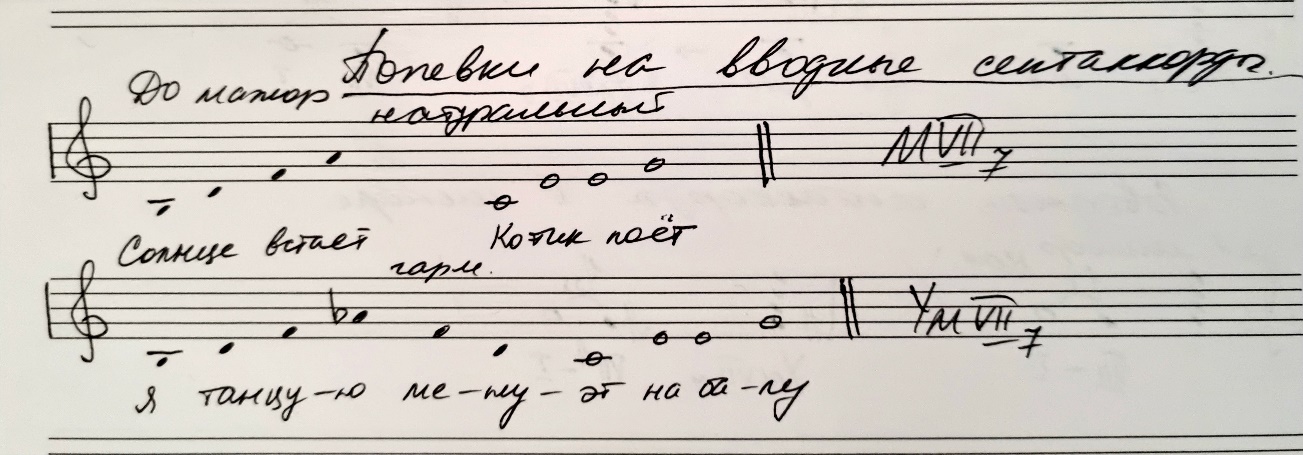 В минорах на УмVII7 – та же попевка про менуэт, но t53 – будет минорное.Тональности до 4#: Соль – ми, Ре – си, Ля – фа#, Ми – до#Тональности до 4 бемолей: Фа – ре, Сиb – соль, Миb – до, Ляb - фаВ тональностях до 4 знаков включительно петь и играть (письменно строить не нужно!) натуральные и гармонические тритоны с разрешением.В каждой тональности делаем 2 варианта исполнения тритонов:- Петь тритоны с разрешением нотами без помощи фортепиано.   - Петь и играть попевку со словами на натуральные и гармонические тритоны.  Образец построения тритонов в До мажоре и ля миноре.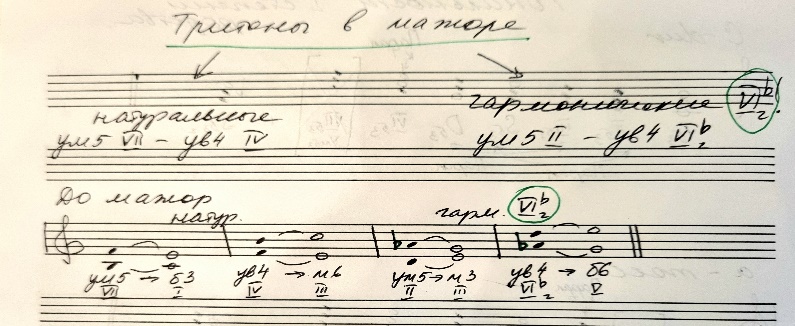 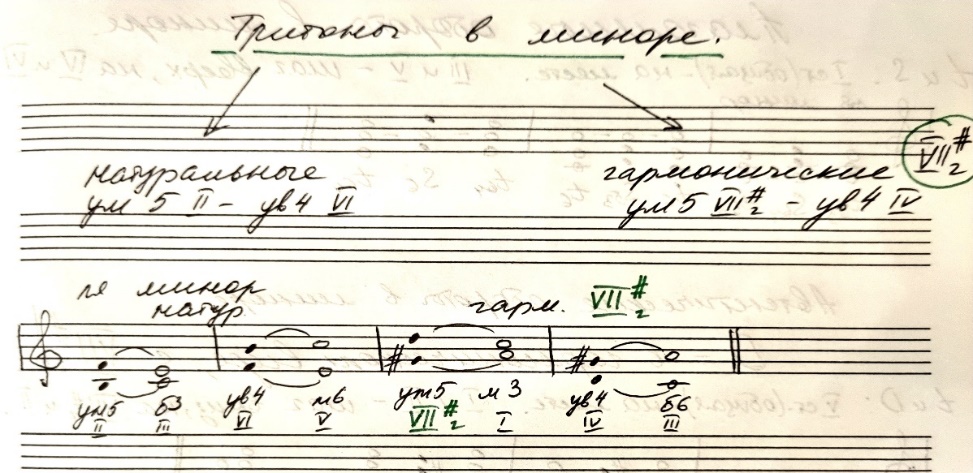 Повторить правила по теме «Тритоны»Тритоны – это интервалы, в которых 3 тона. К тритонам относятся ум5 и ув4.Тритоны есть в натуральном и гармоническом виде мажора и минора.Тритоны в мажоре:Натуральные: ум5 на VII – ув4 на IVГармонические: ум5 на II – ув4 на VIb (оба тритона с гармонической ступенью – VIb!!!)Тритоны в миноре:Натуральные: ум5 на II – ув4 на VIГармонические: ум5 на VII# – ув4 на IV (оба тритона с гармонической ступенью - VII# !!!)Повторить номера -  Сольфеджио, 1 часть,  Одноголосие  - №373, 374; Сольфеджио, 2 часть, Двухголосие - №45, 63 (это отдельный сборник, не в одноголосии!)С каждой партией в двухголосии работать так же, как с одноголосными мелодиями. Затем верхний голос поете, нижний одновременно играете. Меняете – нижний голос поете, верхний одновременно играете. В мажоре 2 варианта вводного септаккорда: – в натуральном мажоре - малый вводный (МVII7) VII – II – IV – VI-  в гармоническом мажоре (с VIbг) - уменьшенный вводный (УмVII7) VII – II – IV – VI(bг)В миноре один вариант вводного септаккорда - уменьшенный вводный септаккорд (УмVII7), только в гармоническом виде минора (с VII#г)  VII(#г) – II – IV – VI